Raise the Bar on Both BI and Desktop UI with Infragistics WPF ControlsInfragistics WPF controls provide breadth and depth in enabling developers to bring modern, trend-setting applications to market while shortening development time. If you need gesture/touch support, dynamic themes, and lightning fast performance in one WPF package, look no further.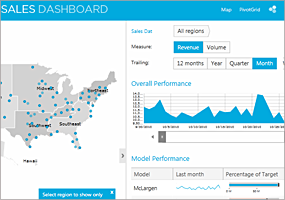 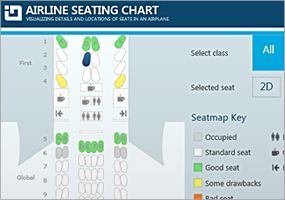 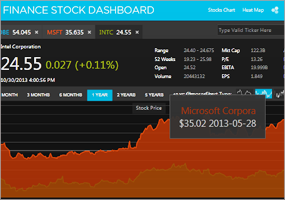 InstallationWhat’s Changed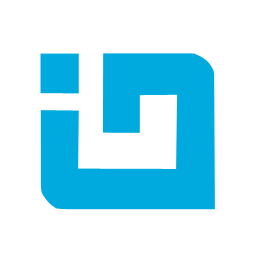 INFRAGISTICS WPF 16.1 – Service Release Notes – December 2016 DownloadingDownload WPF controls here.Work Item IDComponentsProduct ImpactResolved dateDescription211421Busy IndicatorBug Fix11/29/2016Inconsistency in the assembly mapping for the primitives of the control.

Notes:
In order to resolve this, we had to modify the namespace mappings for the types from the Infragistics.Controls.Interactions.Primitives namespace defined in the Infragistics.Windows dll. These are mostly related to the Busy Indicator. We moved them from the  http://schemas.infragistics.com/xaml to the http://schemas.infragistics.com/xaml/primitives namespace. This unfortunately constitutes a breaking change, but it was necessary to fix this.228854Calculation ManagerBug Fix12/1/2016ArgumentOutOfRangeException is thrown when typing an invalid entry.225183CalendarBug Fix11/24/2016[Office2010Black] Unfocused SelectedDate(s) in the XamCalendar are barely visible.221954Carousel List BoxBug Fix10/14/2016An exception is thrown when the ItemContainerStyle property of the XamCarouselListBox is manually set or referenced with a key.

Notes:
Resolved an issue in the RecyclingItemContainerGenerator that affected the XamCarousel control when attempting to apply an ItemContainerStyle targeting the type 'CarouselListBoxItem'.   In this scenario an exception was sometimes being raised complaining that the supplied ItemContainerStyle was not of the correct type.  This exception is no longer raised.222404Control Persistence FrameworkBug Fix11/10/2016The DiagramNode's layout and DiagramConnection's connection are not kept after save and load.217449Data GridBug Fix10/6/2016Grouping is not respected when viewing the grid in XamReportPreview and having GroupByEvaluationMode set to UseCollectionView.226492Data GridBug Fix10/7/2016Application crashes when moving fields because of missing null check in ToolWindowHostWindow.226687Data GridBug Fix10/6/2016LoadCustomizations not working correctly for layout that is out of view when using the Recycle mode.226713Data GridBug Fix10/26/2016Filter operator 'Not equals' does not work correctly.212011Data Presenter Excel ExportingBug Fix10/11/2016The first column of the first child row text is indented incorrectly when skipping the parent record.189127Data TreeBug Fix10/11/2016SelectedDataItems are not updated correctly when removing a selected node.189130Data TreeBug Fix10/11/2016SelectedDataItems are not updated when setting the ItemsSource property to null.212081Data TreeBug Fix11/17/2016Selection becomes incorrect when dragging a node with multiple nodes already selected.212254Data TreeBug Fix11/8/2016ItemsSource changing causes every XamDataTreeNode to be created.225501Drag and Drop FrameworkBug Fix10/19/2016When the windows are overlapped, a drag and drop operation on the top window causes the bottom one to flicker into view.217081EditorsBug Fix10/11/2016The XamComboEditor dropdown is shown at topmost left position on screen at first if the Metro theme is applied and SelectedValue is bound in TwoWay mode.221996ExcelBug Fix10/31/2016An incorrect font is assigned to a cell when a WorksheetCell Value is set.225718ExcelBug Fix10/20/2016Duplex PrinterSetting is not kept after loading and saving an excel file.226874ExcelBug Fix10/21/2016The UI hangs when loading a file.219910GanttBug Fix9/29/2016The first task's Duration is not set to its previous value when the second task is outdent.212084GridBug Fix11/16/2016XamGrid does not scroll to the active cell in the last row when the row is added and the cell is set as active in the code behind.213569GridBug Fix11/14/2016When placed inside a ViewBox inside a DocumentContentHost of a XamDockManager, column header dragging doesn't work.217694GridBug Fix11/11/2016Headers and group rows are lost after replacing the child collection instance.219205GridBug Fix11/15/2016The Excel style filter popup search textbox is uneditable in WinForms ElementHost.219936GridBug Fix10/6/2016Unexpected scrolling occurs when a cell is clicked after the grid height is changed.226838GridImprovement10/25/2016CellExporting-related events return null for e.XamGrid when exporting to Excel.

Notes:
Added a XamGrid parameter to the ExcelExporterCellExportingEventArgs constructor. A value is provided for this parameter in the following cell-related event args derived classes: GroupByRowCellExportingEventArgs,XamGridExcelExporterCellExportingEventArgs and XamGridExcelExporterColumnLayoutHeaderRowCellExportingEventArgs.211289Masked InputBug Fix9/23/2016Digits are not entered in the correct order when using Chinese input, PromptChar is empty string and Mask is set to 'nnnnn'.218772Masked Text EditorBug Fix9/28/2016XamMaskedEditor does not show the entire text when FlowDirection is RightToLeft and FontStyle is Oblique.225209Masked Text EditorBug Fix9/29/2016Typing a value that is greater than the current section's max constraint in the XamComboEditor moves the caret to the next section.208165Numeric EditorBug Fix9/22/2016Value typed into XamMaskedEditor with Chinese IME is incorrect.213191Numeric EditorBug Fix9/28/2016The entered number can exceed the min/max value constraint by pressing the insert key.224239Property GridBug Fix10/31/2016WPF Property Grid does not reset DependencyProperty using the ClearValue method.

Notes:
Resolved an issue in the XamPropertyGrid where resetting the value of a DependencyProperty was not always resetting the property back to its true default value as specified in the property's PropertyMetadata.224436Property GridImprovement9/21/2016Can't drag the color selection circle in Property Grid Brush Editor when it's located in a corner.

Notes:
Improved the ability to reliably target and click the color selector circle in the XamPropertyGrid's editor for Brush type properties when the selector circle is at or near the corners of the color rectangle.228281Property GridBug Fix11/8/2016Brush resource has selection highlight after selecting another brush editor button and get back to it.228288Property GridBug Fix11/8/2016Brush resource group does not have hover appearance.228290Property GridBug Fix11/8/2016The BrushResourceSelected's e.Cancel property is not necessary.228291Property GridBug Fix11/8/2016Brush resource does not have padding on the left and on the right when it is selected.228485Property GridBug Fix11/10/2016The property UI representation is not updated when it has its binding set after the XamPropertyGrid's SelectedObject has been set.226560Radial MenuBug Fix11/7/2016System.InvalidOperationException is thrown when deleting a control from the visual tree.219299RibbonBug Fix10/19/2016The Ribbon tool is not found if it is placed inside a Border element.222290RibbonBug Fix10/6/2016The ContextualTab font size in Office2013 should be slightly smaller than the RibbonTab header text font.223122RibbonBug Fix10/6/2016Implicit DataTemplate (keyless) for a RibbonTabItem's HeaderTemplate property does not get applied.228962RibbonBug Fix11/23/2016Up and Down keys do not properly move the highlighted item in the MenuTool.217290Rich Text EditorBug Fix10/27/2016The control flashes constantly when positioned in a StackPanel and MaxHeight is specified without Height.220022Rich Text EditorBug Fix10/7/2016Bullets are rendered as stars when loaded from a rtf document.218350ScheduleBug Fix10/13/2016Utilities.RefreshLocalizedResources() doesn't refresh the language in the date strings based on the current culture setting.228641Schedule Month ViewBug Fix11/22/2016The activities subjects are trimmed vertically instead of horizontally.224787SliderImprovement11/9/2016XamNumericSlider increase button does not work when the control is data bound to a double that has a value of NaN.223524SpreadSheetBug Fix10/7/2016Copy pasting of cells with formula results in an error dialog.214426Text EditorBug Fix9/26/2016InputMethod.PreferredImeConversionMode is not effective in XamTextEditor.226287Theme ManagerBug Fix10/7/2016ThemeManager doesn’t apply styles correctly if UseOSNonClientArea is set in Dock Manager.

Notes:
In order to apply the specified theme to the XamDockManager using the ThemeManager – you need to set it on an application level configuring the ThemeManager ApplicationTheme property.229206Theme ManagerBug Fix12/2/2016Borders are not shown for a textbox when IsReadOnly is set true and Office2013 theme is used.

Notes:
The Office2013 TextBoxStyle ReadOnly state was missing a BorderThickness property.226822ThemesBug Fix11/21/2016The XamDockManager PaneToolWindow is not styled in the IG and Office2010Blue themes.221087Tile ManagerBug Fix11/21/2016The last minimized tile gets cut off in XamTileManager when the horizontal scrollbar is at the far right position.226338Tile ManagerBug Fix11/1/2016Script error LayoutCycleException occurs when you quickly change the browser's height by mouse drag.229244Tile ManagerBug Fix12/5/2016Tile cannot be reached by horizontal scroll after tile resize operation.227453TimelineBug Fix11/15/2016Setting scroll scale and scroll start on numeric TimeAxis does not position the zoom bar thumb correctly.